                                  Us Too project                      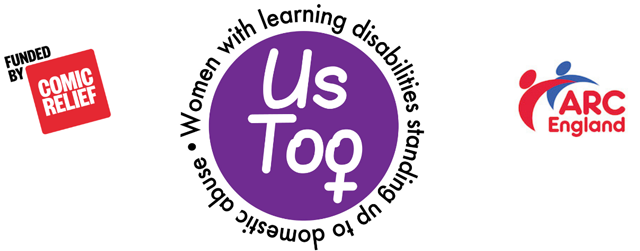 Online Peer WorkshopTeaching Plan: Week 5 (1hour 15mins)By the end of today we will have:Reminded ourselves about the last sessionTalked about how to escape a violent relationshipReminded ourselves about the whole workshopChecked to see what we have learnedProgrammeTimingTopicActivityResources20 mins.IntroductionsInputRemind people of our names. Ask the group their names. What we did last week.Ask people what they can remember.Read the slide.Checking InAsk people if they were OK after last week.Do they want to ask or say anything?Today we are going to talk about. Read the slideGroup rules: here are the rules you agreedOur rulesConfidentialitySlides 103 - 104Slide 105Slides 106Slide 107Slide 108Slide 109- 111Slide 11210 mins.Ice breakerGo around the group. Ask each person to say if they did their homework?What did people say about them?What did people like about them and say they were good at? Slide 11310 mins.Escaping a violent relationshipWill & Rose at the pubTrigger Warning: Warn the group that, in the video, Will hits Rose.Show the video.Ask the questions on the slide.Escape PlansSay that it is hard to leave a violent relationship.If the person abusing you knows you are leaving it can be very dangerous. They might try to stop you or hurt you.You will probably need help.It is a good idea to make an escape plan.Have a look at the handout. See if you can answer the questions.Read the slides.Slide 114Will & Rose at the pub film clip.Slide 115Slide 116Easier read Escape Plan handouts.Slides 117 - 11820 mins.Summary & Reinforcement‘Who wants to be a millionaire?’ quizSplit the group into two teams to do the quiz.Read the questions, show and discuss the answers.‘Millionaire’ PowerPointSlides 1 - 515 mins.Checking InSupportCheck that everyone is doing OKIt is OK to call [emergency and support line numbers]Slide 120Slide 1215 mins. EvaluationRead the questions, note the answers.Evaluation quiz handouts.Slides 122 - 1275 mins.CloseOur supportThanks for comingCheck that everyone has support laterWe say . . . [our statements]Thank the group and say goodbye.Slide 128Slide 129